ΑΘΛΗΤΙΚΗ ΗΜΕΡΑ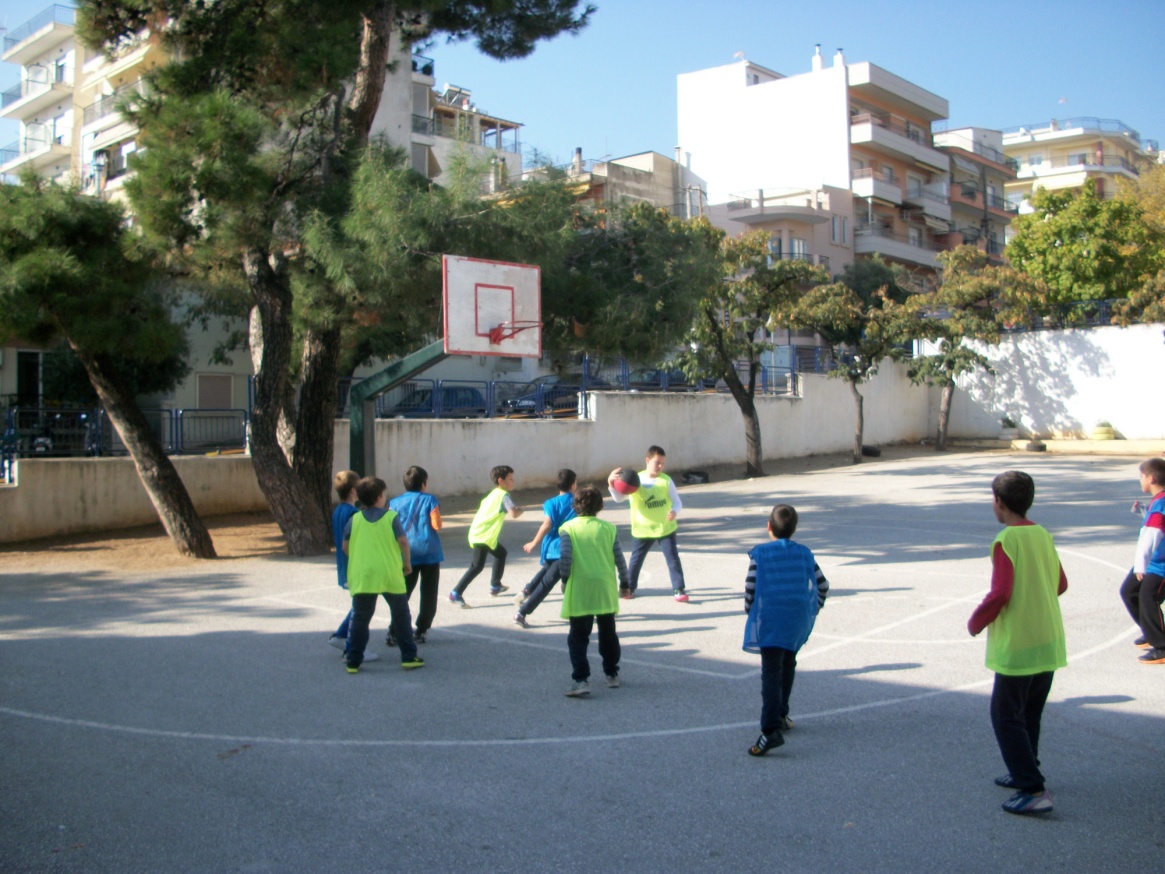 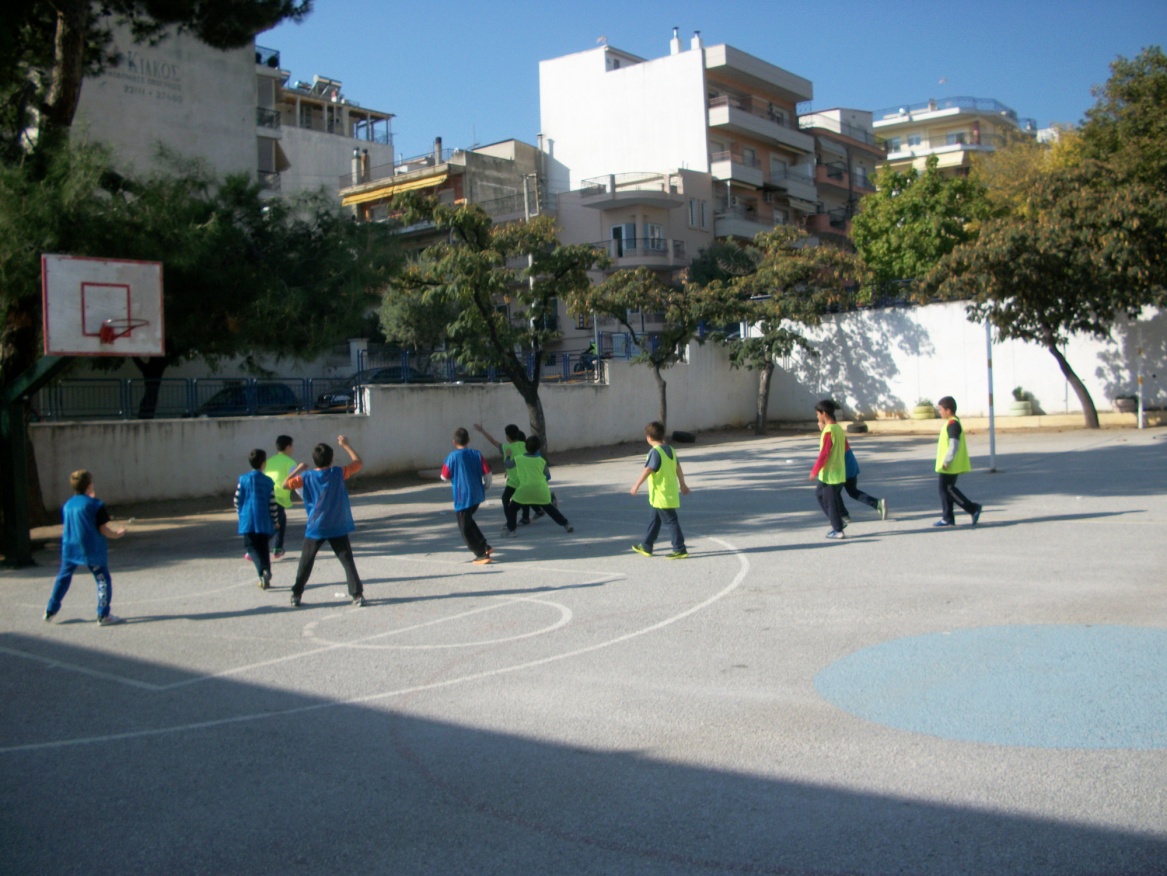 ΟΜΑΔΙΚΟ ΚΟΛΑΖ ΟΛΥΜΠΙΚΩΝ ΚΥΚΛΩΝ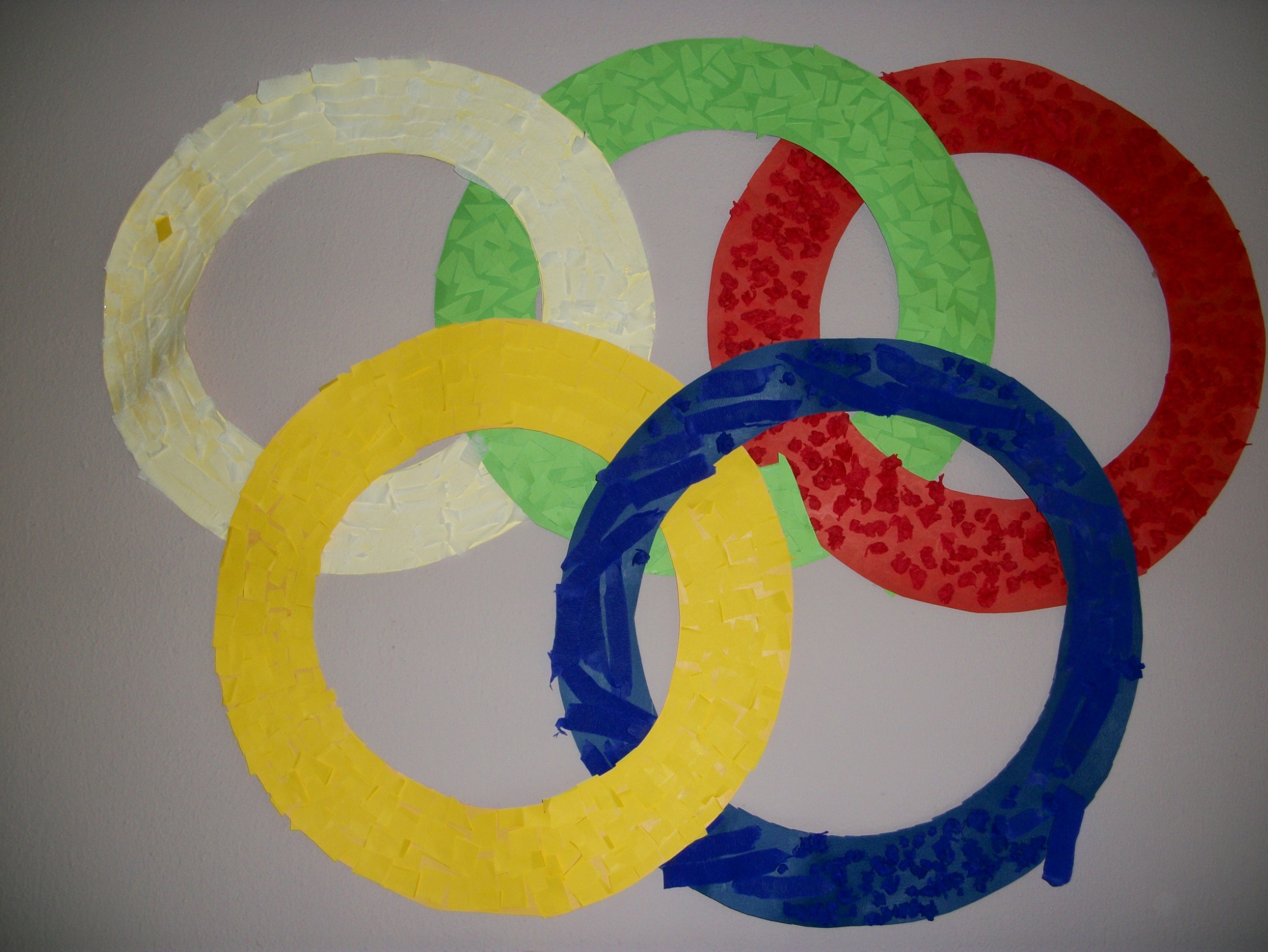 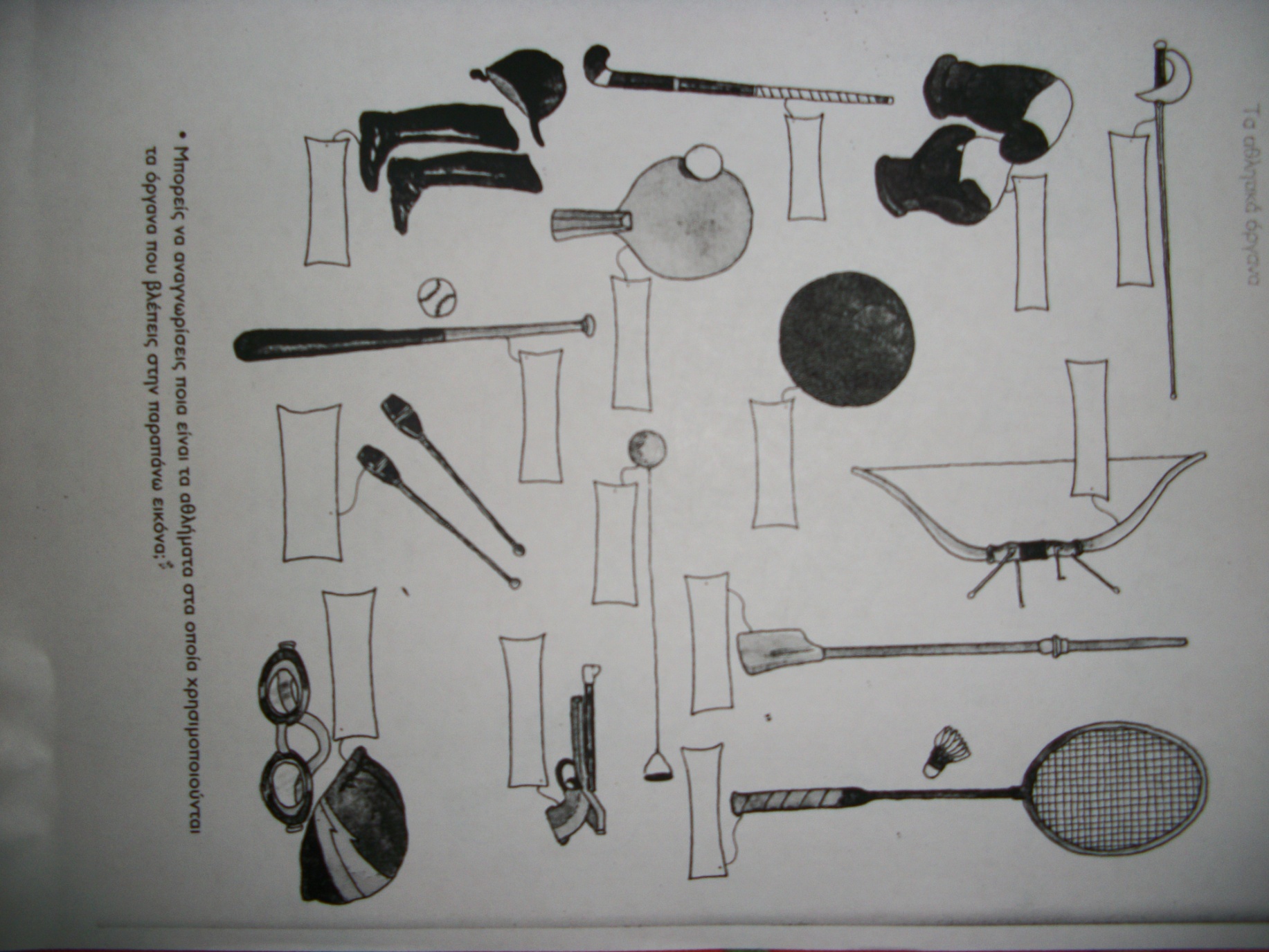 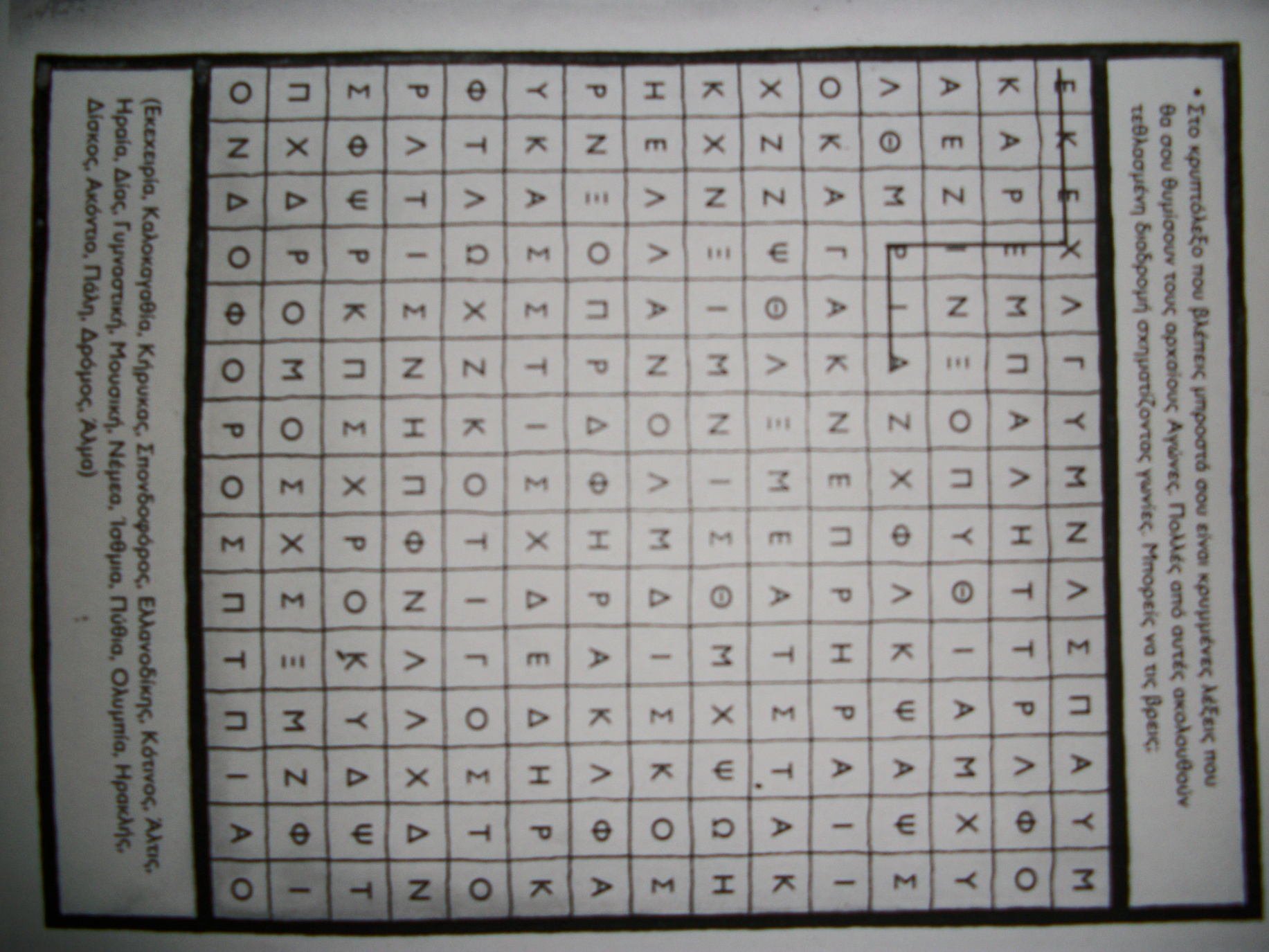 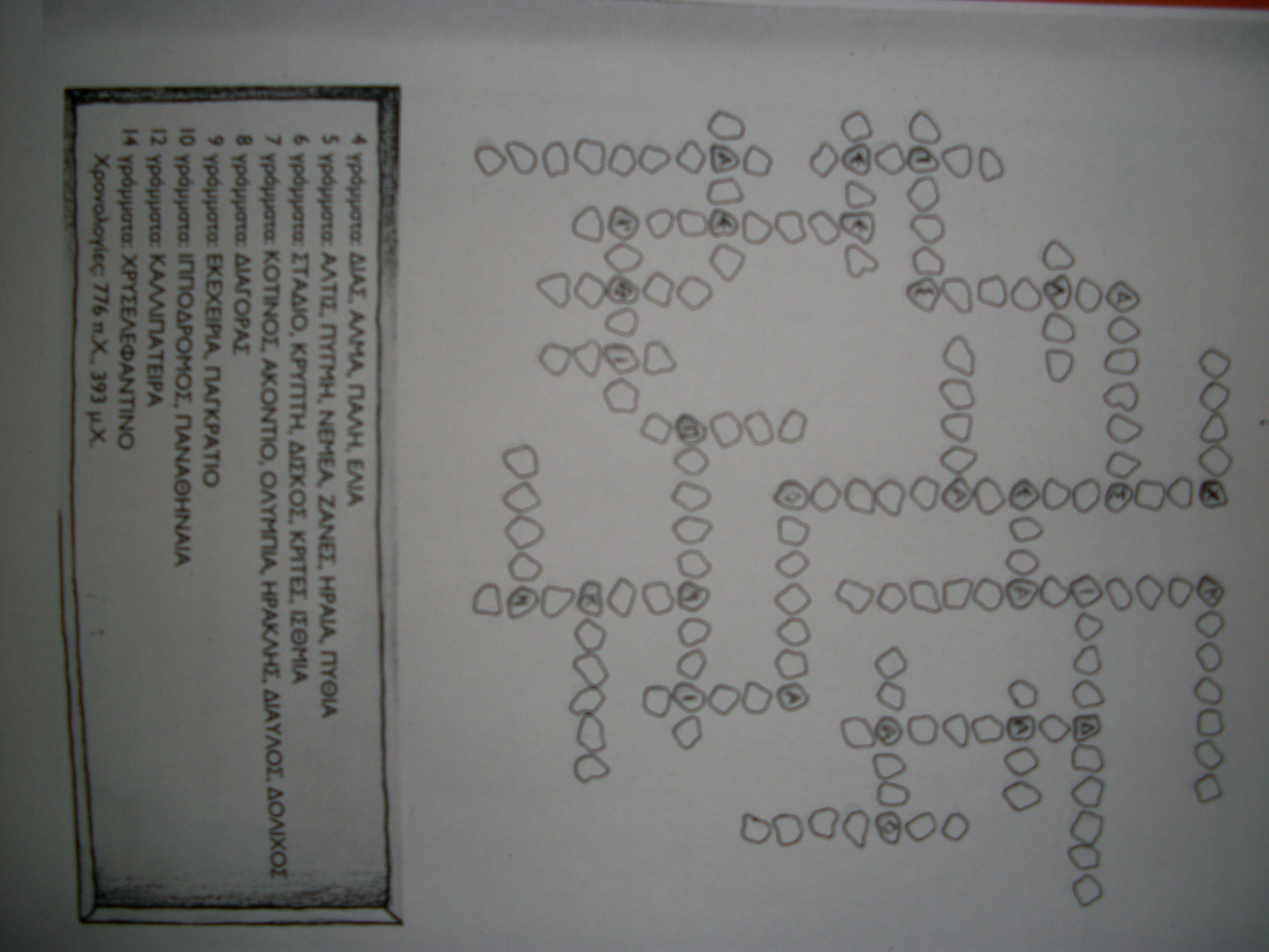 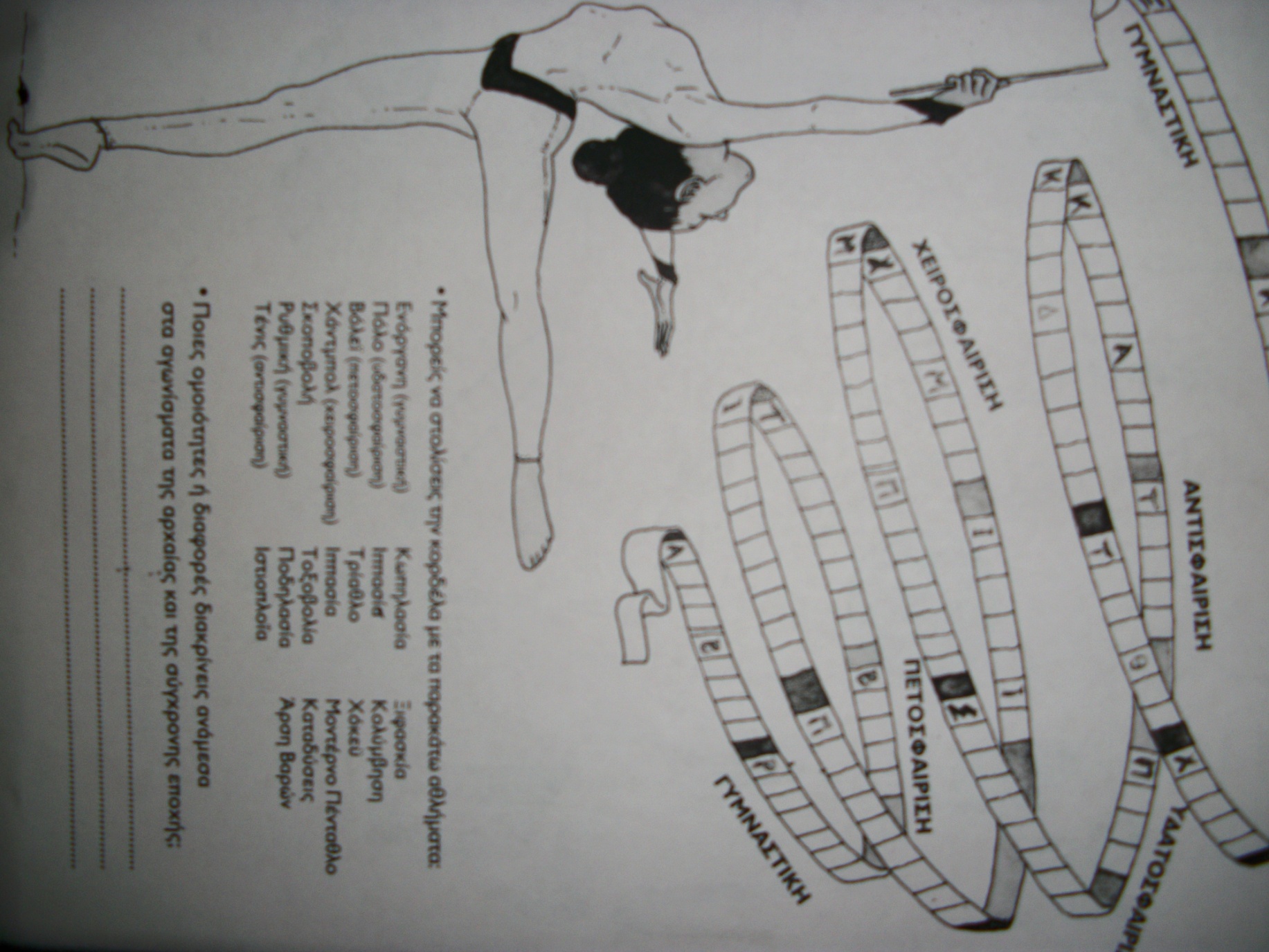 